Workshops thématiques (max. 5 heures)S'il vous plaît, envoyez-nous avec votre inscription le sujet et les questions concrètes que vous souhaitez discuter.Thèmes:Questions sportivesPlanification de l’entraînement/ contenue de l’entraînementFormation des entraîneurs*esFinancesCommunication / Marketing.....Nombre de participantsLe nombre de participants se compose idéalement de 8 à 10 personnes:Membres du comitéReprésentants des équipesMembres Coûts pour les clubsLes workshops sont gratuits pour les clubs de Swiss Volley.InscriptionClub:Association régionale:Thème:Questions concrètes:Nom du président/ de la présidente (y compris le numéro de téléphone) :Lieu privilégié du workshop:Dates possibles : veuillez indiquer 3 dates possibles
E-mail d'inscription à: breitensport@volleyball.ch 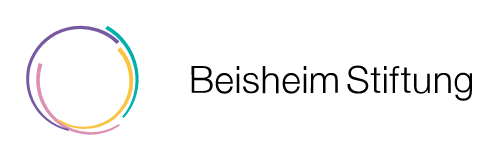 